Building Control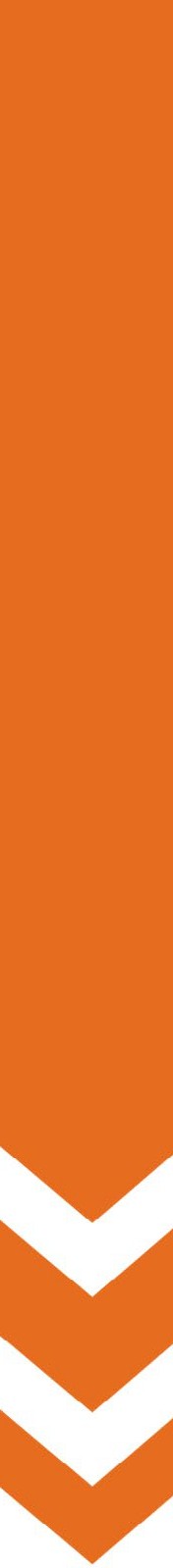 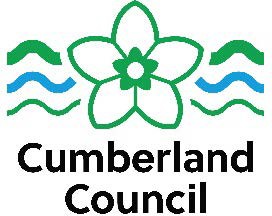 Thriving Place and InvestmentCivic Centre, Carlisle, Cumbria, CA3 8QG Telephone: 01228 817184 Fax: 01228 817115Email: bc@cumberland.gov.ukBT Typetalk: 18001 (01228) 817184Building Regulation Building Notice Form (England)The Building Act 1984, The Building Safety Act 2022, The Building Regulations 2010 (as amended)1Applicant detailsNameAddress (incl postcode) 	Phone 	 Email2Agent details (where different from the applicant)NameAddress (incl postcode) 	Phone 	 Email ………………………………………………………………………………………3Location of site to which the building work relatesAddress (incl postcode) 	1 of 34Proposed works……………………………………………………………………………………………………………..……………………………………………………………………………………………………………..……………………………………………………………………………………………………………..………………………………………………………………………………………………………………..………         Charges – Please see separate Guidance Notice for FeesSchedule 1 – Dwellings not more than 3 storeys & not more than 300m2 in floor areaNo. of dwellings …………No. of types …….…		Fee (Sch 1).Schedule 2 – Certain domestic extensions and other types of workFloor area …………………………….…		Fee (Sch 2)Schedule 3 – Other works based on the full estimated costEstimated cost £ ……………………….		Fee (Sch 3)	Total plan/building notice fee	 Add VATAmount enclosed6Intended use of the building……………………………………………………………………………………………………………..……………………………………………………………………………………………………………..……………………………………………………………………………………………………………..2 of 3 DeclarationThis application is deposited in relation to the building work etc., as described above. It is submitted in accordance with Regulation 12(2)(a) and is accompanied by the appropriate charge.I / we apply for Building Notice Acceptance as described on this form and as detailed on any supplementary documents.Signature ……………………………………………………………………………….…. On behalf of ……………………………………………………………………………….Insert applicants name where the declaration is made by an agentDate…………………………………………………………………………………..……The use of a building notice to inform the local authority of building work etc., is restricted to certain building types. Additional information will also be required to accompany your building notice depending upon the work proposed. Further information can be found in the attached notes and checklist. This form cannot be used for building control approval applications for higher-risk building work or stage of higher- risk building work or for work to existing higher-risk buildings. Form created in October 2023APF023 of 3